Publicado en Madrid el 16/01/2019 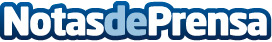 El nuevo aspirador inalámbrico Roidmi F8 Storm llega a EspañaRoidmi F8 Storm ofrece versatilidad, amplias prestaciones y un precio competitivo que lo sitúa como uno de los favoritos entre los aspiradores de gama alta. El nuevo modelo dispone de App propia compatible con IOS y Android que permite gestionar el aspirador desde el SmartphoneDatos de contacto:Noelia De Marcos ColladoZiclotechNota de prensa publicada en: https://www.notasdeprensa.es/el-nuevo-aspirador-inalambrico-roidmi-f8-storm_1 Categorias: Consumo Dispositivos móviles Electrodomésticos Innovación Tecnológica http://www.notasdeprensa.es